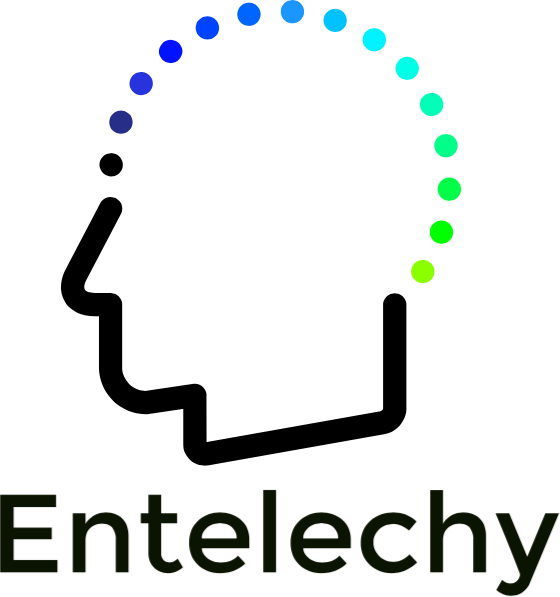 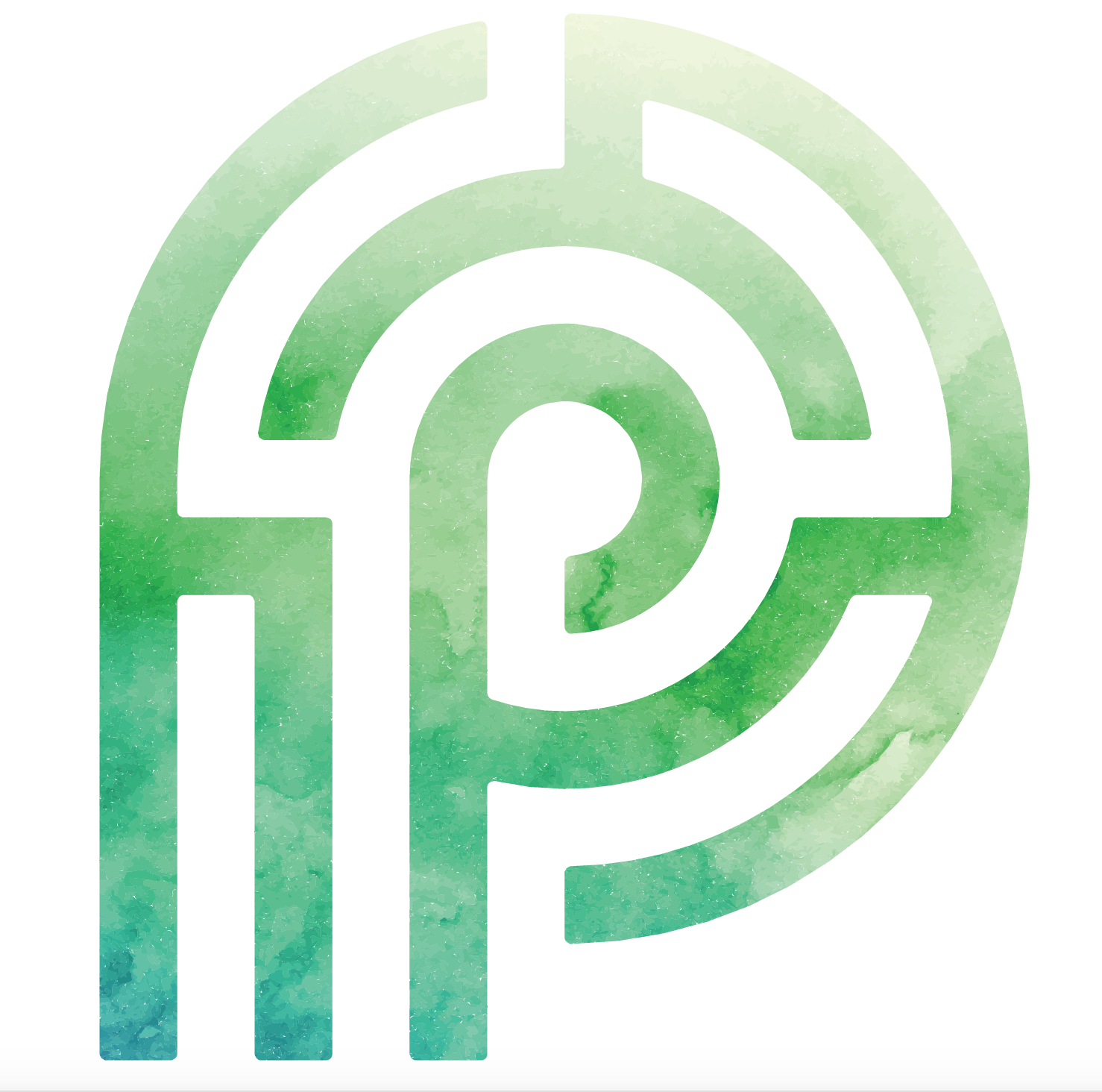          Aanmeldformulier Groepspsychotherapie bij hoogbegaafdheid.Je hebt belangstelling getoond voor het groepstherapie-aanbod voor hoogbegaafden van Entelechy / Psybreda. We willen je vragen om onderstaande vragen in te vullen om zo een eerste indruk te krijgen van je klachten, je relatie met hoogbegaafdheid en je hulpvraag. Op basis hiervan zullen we beslissen of een telefonische screening passend is om verder stil te staan bij je aanmelding en of het passend is om een intaketraject voor de groep op te starten. 
Je kunt deze vragenlijst digitaal retourneren naar entelechy2022@proton.me  waarbij je akkoord gaat met de privacyregelgeving zoals beschreven op de website van www.psybreda.com. Na ontvangst nemen we contact met je op voor een telefonische screening om verder in te gaan op je antwoorden. Mochten er op basis van je antwoorden op het aanmeldformulier al redenen zijn waardoor deelname aan de groep niet passend is, dan nemen we per mail contact met je op en zullen we deze redenen toelichten. Je kunt het aanmeldformulier ook per post opsturen naar Psychotherapiepraktijk PoelsVredenburchstede 24811 PR BredaVoornaam:					Achternaam:Geboortedatum:				Geslacht:Adres:	
Postcode:					Woonplaats:Telefoonnummer:
E-mail adres: 
Burgerlijke staat:				Evt. kinderen:Hoogst genoten opleiding:			Beroep:Huisarts: 					Te:	Zorgverzekeraar: 				Polisnummer:Wat zijn uw huidige klachten of problemen? Heeft u eerdere behandeling gevolgd binnen de GGZ? 
Zo ja, graag jaartallen, periodes en indicaties voor eerdere behandelingen beschrijven. Wat is uw relatie tot hoogbegaafdheid? Is er sprake van een testuitslag (niet verplicht)? 
Zo ja graag jaartal en uitslag van onderzoek beschrijven. Heeft u het idee dat hoogbegaafdheid een rol speelt in de klachten en problemen? 
Zo ja, graag beschrijven hoe u deze relatie ziet.Gebruikt u of heeft u medicatie gebruikt?
Zo ja, graag middel, dosering en duur van gebruik beschrijven. Zijn er problemen op het werk, of zijn deze er geweest? Zijn er problemen in relaties, of zijn deze er geweest? Waarom heeft u specifiek belangstelling voor groepspsychotherapie? Wat is uw hulpvraag? Welk resultaat hoopt u met deze vorm van groepspsychotherapie te bereiken? Heeft u nog eventuele aanvullingen? 